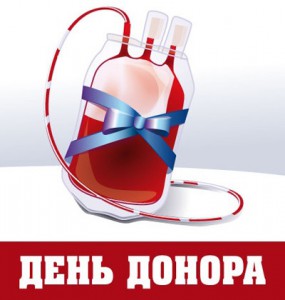 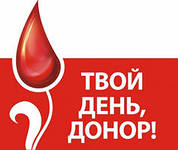 Ежегодно 14 июня отмечается Всемирный День донора.Праздник День донора является одним из самых молодых международных праздников, он отмечается с 2004 года по инициативе трех международных организаций, призывающих к добровольной и бесплатной сдаче крови: Всемирной организации здравоохранения (ВОЗ), Международной федерации Красного Креста и Красного Полумесяца, Международной федерации организаций доноров крови и Международного общества по переливанию крови.Ежегодно эти партнеры объединяют свои усилия в выборе страны для проведения международного мероприятия, служащего фокусом для глобальной медийной кампании по углублению понимания необходимости безопасной крови и важности регулярного добровольного донорства крови в национальных системах здравоохранения. Это мероприятие также призвано поддержать службы крови, организации доноров и другие неправительственные организации в укреплении и расширении их добровольных бесплатных программ донорства и усилить национальные и местные кампании.Дата 14 июня приурочена к Дню рождения австрийского врача и иммунолога Карла Ландштейнера (1868-1943), удостоенного в 1930 году Нобелевской премии по физиологии и медицине за открытие групп крови у человека.Слово "донор" происходит от латинского "donare" - "дарить". Библейское выражение: "не оскудеет рука дающего" к донору имеет самое непосредственное отношение.Взрослый человек без опасности для своей жизни может потерять около 1 литра крови.  Одна доза донорской крови составляет всего 400 мл. Это количество крови восстанавливается организмом довольно быстро, а эндокринная и иммунная системы организма получают при мощный стимул к работе. Замечено, что люди, постоянно сдающие кровь, не подвержены простудным заболеваниям и гриппу, реже страдают онкологическими и сердечно-сосудистыми заболеваниями. Благотворно влияет донорство и на психическое состояние человека.Можно сказать, что донорство профилактирует нарушения пищеварения, атеросклероз, заболевания печени, поджелудочной железы. Регулярная сдача крови способствует продлению молодости, т.к. стимулирует кроветворение и самообновление организма.Однако при этом регулярная сдача крови подразумевает и некоторую нагрузку на организм. Существуют и некоторые ограничения для доноров. В нашей стране действуют правила, согласно которым, цельную кровь можно сдавать не чаще одного раза в 60 дней. Нельзя сдавать кровь во время менструации, беременности и в период лактации, а также после бессонной ночи. После данной процедуры донору следует избегать больших физических нагрузок, нужно много пить и полноценно питаться.Первый случай во всем мире по переливанию крови был сделал в 1818 году в Англии. Доктор Джеймс Бланделл своему пациенту перелил 500 миллилитров крови. Первоначально, пациент после процедуры чувствовал себя лучше, появились улучшения, однако через 52 часа скончался. Но, не смотря на неудачный опыт, первый шаг, направленный в сторону переливания переливания крови был сделан. Позднее для успешного проведения данной процедуры были изобретены специальный аппарат и шприцы, а также консервирование крови. Однако в некоторых странах, в том числе и в России, долгое время на переливание крови существовали официальные запреты.В нашей стране начало массовому донорству было положено в 1926 году. Тогда донорство было безвозмездным. Во-первых, это считалось проявлением гражданского гуманизма, которым всегда гордились россияне. Во-вторых, в те времена экономика страны была разрушена, невозможно было вводить донорство на платной основе. В 1957 году в СССР началась еще более мощная пропаганда донорского движения, которое поддерживало правительство. Тогда на приемные пункты крови приходило огромное количество доноров.За последние 20 лет ситуация с донорством в России существенно ухудшилась. Сейчас в нашей стране на 1000 человек приходится в среднем только 13 доноров. А ведь это средний показатель по стране. В некоторых российских регионах люди проявляют еще меньше сознательности в этом вопросе и не стремятся становиться донорами. Так, даже в нашей столице, которая является самым густонаселенным городом России, количество доноров крови ничтожно мало и продолжает постоянно снижаться.
Европейцы и американцы проявляют большую сознательность в отношении сдачи крови.Для сравнения: в странах Европы на 1000 человек приходится 40 доноров, а в США – 60.В настоящее время добровольная сдача крови (донорство) в нашей стране приветствуется и поддерживается государством. Последнее гарантирует донору охрану его здоровья и предоставляет ему меры социальной поддержки. Доноры, сдавшие в России бесплатно кровь сорок и более раз, награждаются нагрудным знаком «Почетный донор России». Россияне могут использовать сдачу крови и для пополнения своего семейного или личного бюджета. Дело в том, что донорам в день сдачи крови предоставляется бесплатное питание и определенная сумма денег, а так же выходные дни.В настоящее время во многих уголках нашей планеты ощущается катастрофическая нехватка донорской крови. Согласно данным Всемирной организации здравоохранения (ВОЗ), сейчас в мире насчитывается 80 стран, имеющих низкие показатели наличия донорской крови. В них на тысячу человек приходится менее 10 доноров. Почти все эти страны являются развивающимися. К счастью, России пока в этом списке пока нет. Но такая проблема существует. Именно по этой причине ВОЗ предложила уделить повышенное внимание пропаганде донорского движения в мире, особенно среди молодежи.Пока мировая наука еще не научилась искусственно синтезировать кровь и ее компоненты. По этой причине именно доноры являются практически единственной надеждой больных и травмированных людей, срочно нуждающихся в переливании крови. Ведь никто из нас, к сожалению, не застрахован от серьезной болезни или несчастного случая, не следует забывать об этом.Каждую секунду во всем мире у людей любого возраста и происхождения возникает потребность в переливании крови по различным жизненным показаниям: после серьезных травм и ожогов, при проведении сложных операций, при тяжелых родах. Донорская кровь помогает поддерживать жизнь больным гемофилией или анемией, а также необходима онкологическим больным. Хотя потребность в крови является всеобщей, доступ к ней тех, кто в ней нуждается, к сожалению, всеобщим не является. Особенно остро нехватка крови ощущается в развивающихся странах, где проживает большинство мирового населения.Смотрите видео: ДЕНЬ ДОНОРА - YouTubeПраздник День донора крови отмечается в 192 странах мира. Можно с уверенностью сказать, что он является особым и отличается от остальных. Он был создан для того, чтобы все мы не забывали об огромной значимости доноров крови.Всемирный День донора направлен на побуждение народов всего мира помогать друг другу в самый трудный период жизни, становясь донором, вы спасаете жизни других людей. От вашего решения стать донором зависят другие люди.Ежегодно во всем мире доноры сдают более 80 миллионов доз крови. Однако, несмотря на эти цифры, для многих больных во всем мире переливание крови либо недоступно, либо связано с огромным риском. Восемь из десяти нуждающихся не могут получить безопасную донорскую кровь. Из 80 стран с низкими показателями наличия донорской крови (менее 10 случаев донорства на тысячу человек) 79 являются развивающимися.Именно 14 июня благодарят тех, кто добровольно сдает свою кровь ради спасения других людей. Всемирный День донора крови дает благоприятную возможность для чествования тех, кто уже сдает кровь, откликаясь на повсеместно возрастающую потребность в добровольном безвозмездном донорстве крови и плазмы. Сегодня 57 стран достигли 100%-ного добровольного донорства крови против 39 в 2002 году.Всемирный День донора 2012 года пройдет под девизом «Освети мир» («Light up the world»)
Ежегодно 14 июня отмечается Всемирный День донора.Праздник День донора является одним из самых молодых международных праздников, он отмечается с 2004 года по инициативе трех международных организаций, призывающих к добровольной и бесплатной сдаче крови: Всемирной организации здравоохранения (ВОЗ), Международной федерации Красного Креста и Красного Полумесяца, Международной федерации организаций доноров крови и Международного общества по переливанию крови.Ежегодно эти партнеры объединяют свои усилия в выборе страны для проведения международного мероприятия, служащего фокусом для глобальной медийной кампании по углублению понимания необходимости безопасной крови и важности регулярного добровольного донорства крови в национальных системах здравоохранения. Это мероприятие также призвано поддержать службы крови, организации доноров и другие неправительственные организации в укреплении и расширении их добровольных бесплатных программ донорства и усилить национальные и местные кампании.Дата 14 июня приурочена к Дню рождения австрийского врача и иммунолога Карла Ландштейнера (1868-1943), удостоенного в 1930 году Нобелевской премии по физиологии и медицине за открытие групп крови у человека.Слово "донор" происходит от латинского "donare" - "дарить". Библейское выражение: "не оскудеет рука дающего" к донору имеет самое непосредственное отношение.Взрослый человек без опасности для своей жизни может потерять около 1 литра крови.  Одна доза донорской крови составляет всего 400 мл. Это количество крови восстанавливается организмом довольно быстро, а эндокринная и иммунная системы организма получают при мощный стимул к работе. Замечено, что люди, постоянно сдающие кровь, не подвержены простудным заболеваниям и гриппу, реже страдают онкологическими и сердечно-сосудистыми заболеваниями. Благотворно влияет донорство и на психическое состояние человека.Можно сказать, что донорство профилактирует нарушения пищеварения, атеросклероз, заболевания печени, поджелудочной железы. Регулярная сдача крови способствует продлению молодости, т.к. стимулирует кроветворение и самообновление организма.Однако при этом регулярная сдача крови подразумевает и некоторую нагрузку на организм. Существуют и некоторые ограничения для доноров. В нашей стране действуют правила, согласно которым, цельную кровь можно сдавать не чаще одного раза в 60 дней. Нельзя сдавать кровь во время менструации, беременности и в период лактации, а также после бессонной ночи. После данной процедуры донору следует избегать больших физических нагрузок, нужно много пить и полноценно питаться.Первый случай во всем мире по переливанию крови был сделал в 1818 году в Англии. Доктор Джеймс Бланделл своему пациенту перелил 500 миллилитров крови. Первоначально, пациент после процедуры чувствовал себя лучше, появились улучшения, однако через 52 часа скончался. Но, не смотря на неудачный опыт, первый шаг, направленный в сторону переливания переливания крови был сделан. Позднее для успешного проведения данной процедуры были изобретены специальный аппарат и шприцы, а также консервирование крови. Однако в некоторых странах, в том числе и в России, долгое время на переливание крови существовали официальные запреты.В нашей стране начало массовому донорству было положено в 1926 году. Тогда донорство было безвозмездным. Во-первых, это считалось проявлением гражданского гуманизма, которым всегда гордились россияне. Во-вторых, в те времена экономика страны была разрушена, невозможно было вводить донорство на платной основе. В 1957 году в СССР началась еще более мощная пропаганда донорского движения, которое поддерживало правительство. Тогда на приемные пункты крови приходило огромное количество доноров.За последние 20 лет ситуация с донорством в России существенно ухудшилась. Сейчас в нашей стране на 1000 человек приходится в среднем только 13 доноров. А ведь это средний показатель по стране. В некоторых российских регионах люди проявляют еще меньше сознательности в этом вопросе и не стремятся становиться донорами. Так, даже в нашей столице, которая является самым густонаселенным городом России, количество доноров крови ничтожно мало и продолжает постоянно снижаться.
Европейцы и американцы проявляют большую сознательность в отношении сдачи крови.Для сравнения: в странах Европы на 1000 человек приходится 40 доноров, а в США – 60.В настоящее время добровольная сдача крови (донорство) в нашей стране приветствуется и поддерживается государством. Последнее гарантирует донору охрану его здоровья и предоставляет ему меры социальной поддержки. Доноры, сдавшие в России бесплатно кровь сорок и более раз, награждаются нагрудным знаком «Почетный донор России». Россияне могут использовать сдачу крови и для пополнения своего семейного или личного бюджета. Дело в том, что донорам в день сдачи крови предоставляется бесплатное питание и определенная сумма денег, а так же выходные дни.В настоящее время во многих уголках нашей планеты ощущается катастрофическая нехватка донорской крови. Согласно данным Всемирной организации здравоохранения (ВОЗ), сейчас в мире насчитывается 80 стран, имеющих низкие показатели наличия донорской крови. В них на тысячу человек приходится менее 10 доноров. Почти все эти страны являются развивающимися. К счастью, России пока в этом списке пока нет. Но такая проблема существует. Именно по этой причине ВОЗ предложила уделить повышенное внимание пропаганде донорского движения в мире, особенно среди молодежи.Пока мировая наука еще не научилась искусственно синтезировать кровь и ее компоненты. По этой причине именно доноры являются практически единственной надеждой больных и травмированных людей, срочно нуждающихся в переливании крови. Ведь никто из нас, к сожалению, не застрахован от серьезной болезни или несчастного случая, не следует забывать об этом.Каждую секунду во всем мире у людей любого возраста и происхождения возникает потребность в переливании крови по различным жизненным показаниям: после серьезных травм и ожогов, при проведении сложных операций, при тяжелых родах. Донорская кровь помогает поддерживать жизнь больным гемофилией или анемией, а также необходима онкологическим больным. Хотя потребность в крови является всеобщей, доступ к ней тех, кто в ней нуждается, к сожалению, всеобщим не является. Особенно остро нехватка крови ощущается в развивающихся странах, где проживает большинство мирового населения.Смотрите видео: ДЕНЬ ДОНОРА - YouTubeПраздник День донора крови отмечается в 192 странах мира. Можно с уверенностью сказать, что он является особым и отличается от остальных. Он был создан для того, чтобы все мы не забывали об огромной значимости доноров крови.Всемирный День донора направлен на побуждение народов всего мира помогать друг другу в самый трудный период жизни, становясь донором, вы спасаете жизни других людей. От вашего решения стать донором зависят другие люди.Ежегодно во всем мире доноры сдают более 80 миллионов доз крови. Однако, несмотря на эти цифры, для многих больных во всем мире переливание крови либо недоступно, либо связано с огромным риском. Восемь из десяти нуждающихся не могут получить безопасную донорскую кровь. Из 80 стран с низкими показателями наличия донорской крови (менее 10 случаев донорства на тысячу человек) 79 являются развивающимися.Именно 14 июня благодарят тех, кто добровольно сдает свою кровь ради спасения других людей. Всемирный День донора крови дает благоприятную возможность для чествования тех, кто уже сдает кровь, откликаясь на повсеместно возрастающую потребность в добровольном безвозмездном донорстве крови и плазмы. Сегодня 57 стран достигли 100%-ного добровольного донорства крови против 39 в 2002 году.